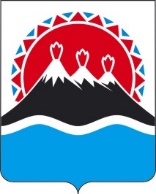 МИНИСТЕРСТВО ФИНАНСОВ КАМЧАТСКОГО КРАЯПРИКАЗг. Петропавловск-КамчатскийВ соответствии с частью 3 Порядка внесения изменений в перечни главных администраторов доходов краевого бюджета, главных администраторов доходов бюджета территориального фонда обязательного медицинского страхования Камчатского края, главных администраторов источников финансирования дефицита краевого бюджета, главных администраторов источников финансирования дефицита бюджета территориального фонда обязательного медицинского страхования Камчатского края, утвержденного постановлением Правительства Камчатского края от 30.12.2021 № 595-П ПРИКАЗЫВАЮ:1. Внести в перечень главных администраторов доходов краевого бюджета, утвержденный постановлением Правительства Камчатского края от 27.12.2021 
№ 581-П «Об утверждении перечней главных администраторов доходов краевого бюджета и главных администраторов источников финансирования дефицита краевого бюджета» следующие изменения:1) дополнить кодом бюджетной классификации Российской Федерации 
2 02 25027 02 0000 150 «Субсидии бюджетам субъектов Российской Федерации на реализацию мероприятий государственной программы Российской Федерации «Доступная среда»», кодом бюджетной классификации Российской Федерации 2 02 25171 02 0000 150 «Субсидии бюджетам субъектов Российской Федерации на оснащение (обновление материально-технической базы) оборудованием, средствами обучения и воспитания образовательных организаций различных типов для реализации дополнительных общеразвивающих программ, для создания информационных систем в образовательных организациях», кодом бюджетной классификации Российской Федерации 2 02 25172 02 0000 150 «Субсидии бюджетам субъектов Российской Федерации на оснащение (обновление материально-технической базы) оборудованием, средствами обучения и воспитания общеобразовательных организаций, в том числе осуществляющих образовательную деятельность по адаптированным основным общеобразовательным программам», кодом бюджетной классификации Российской Федерации 2 02 25179 02 0000 150 «Субсидии бюджетам субъектов Российской Федерации на проведение мероприятий по обеспечению деятельности советников директора по воспитанию и взаимодействию с детскими общественными объединениями в общеобразовательных организациях» и кодом бюджетной классификации Российской Федерации 2 02 25213 02 0000 150 «Субсидии бюджетам субъектов Российской Федерации на обновление материально-технической базы образовательных организаций для внедрения цифровой образовательной среды и развития цифровых навыков обучающихся».Главным администратором доходов, указанных в пункте 1 части 1 настоящего приказа, считать Министерство образования Камчатского края, код главного администратора доходов 813; 2) дополнить кодом бюджетной классификации Российской Федерации 
1 16 01172 01 0000 140 «Административные штрафы, установленные главой 17 Кодекса Российской Федерации об административных правонарушениях, за административные правонарушения, посягающие на институты государственной власти, налагаемые должностными лицами органов исполнительной власти субъектов Российской Федерации, учреждениями субъектов Российской Федерации». Главным администратором доходов, указанных в пункте 2 части 1 настоящего приказа, считать Министерство природных ресурсов и экологии Камчатского края, код главного администратора доходов 808.2. Настоящий приказ вступает в силу после дня его официального опубликования и распространяется на правоотношения, возникшие с 1 января 2023 года.[Дата регистрации]№[Номер документа]О внесении изменений в перечень главных администраторов доходов краевого бюджетаМинистр финансов Камчатского края[горизонтальный штамп подписи 1]А.Н. Бутылин